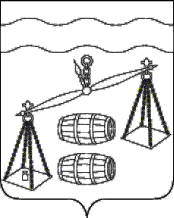 Администрация городского поселения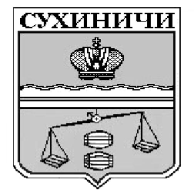 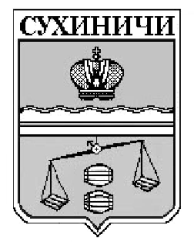 «Поселок Середейский»Сухиничский районКалужская областьП О С Т А Н О В Л Е Н И ЕРуководствуясь Федеральным законом от 06.10.2003 N 131-ФЗ "Об общих принципах организации местного самоуправления в Российской Федерации", руководствуясь Уставом Городского поселения «Поселок Середейский», администрация ГП «Поселок Середейский» ПОСТАНОВЛЯЕТ:     1. Постановление администрации ГП «Поселок Середейский» от 22.07.2022  № 32 «Об утверждении административного регламента по предоставлению муниципальной услуги «Дача письменных разъяснений налогоплательщикам и налоговым агентам по вопросам применения муниципальных правовых актов о налогах и сборах» отменить.    2. Данное постановление вступает в силу после обнародования.    3. Контроль за исполнением настоящего постановления оставляю за собой.Глава администрацииГП «Поселок Середейский»                                                    Л.М.Семенова                  от 28.10.2022 г.                       № 67Об отмене постановленияадминистрации ГП «Поселок Середейский»Об отмене постановленияадминистрации ГП «Поселок Середейский»